MONUMENTS, GRAVESTONES, TABLETS AND MONUMENTAL INSCRIPTIONS SIZES & FEESSingle fees apply to all fees for memorialsFor the right to erect or place: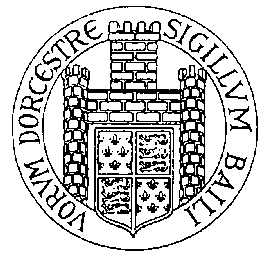  TOWN COUNCILCouncil Offices, , , . DT1 1JFTelephone: (01305) 266861 Adrian Stuart, Town Clerke-mail: j.hollings@dorchester-tc.gov.uk TOWN COUNCILCouncil Offices, , , . DT1 1JFTelephone: (01305) 266861 Adrian Stuart, Town Clerke-mail: j.hollings@dorchester-tc.gov.ukAPPLICATION TO ERECT A MEMORIAL/ADDITIONAL INSCRIPTION AT_____________________ CEMETERYAPPLICATION TO ERECT A MEMORIAL/ADDITIONAL INSCRIPTION AT_____________________ CEMETERYAPPLICATION TO ERECT A MEMORIAL/ADDITIONAL INSCRIPTION AT_____________________ CEMETERYPlease submit two copies of the completed application form.  All parts to be completed.                        All Memorials will be included in our Memorial Safety Testing Programme.Please submit two copies of the completed application form.  All parts to be completed.                        All Memorials will be included in our Memorial Safety Testing Programme.Please submit two copies of the completed application form.  All parts to be completed.                        All Memorials will be included in our Memorial Safety Testing Programme.NAME OF DECEASEDNAME OF DECEASEDGRAVE NUMBERGRAVE NUMBERTYPE OF PLOT:(Traditional/Lawn/Children’s/Cremated Remains/Garden of Remembrance Wall/Chapel Plaque/GOR Fordington)TYPE OF PLOT:(Traditional/Lawn/Children’s/Cremated Remains/Garden of Remembrance Wall/Chapel Plaque/GOR Fordington)EXCLUSIVE RIGHT OF BURIAL NUMBERMemorials are only permitted on graves where the exclusive right of burial has been purchased.  There are some exceptions with Common GravesEXCLUSIVE RIGHT OF BURIAL NUMBERMemorials are only permitted on graves where the exclusive right of burial has been purchased.  There are some exceptions with Common GravesERB NUMBER:   ______________________ERB OWNER:     ______________________APPLICANTI understand that it is my responsibility to maintain the memorial in good repair and ensure that the Town Council is advised of any changes to my contact details.  The Applicant must have permission from the Exclusive Right of Burial owner.SIGNATURE:	                	DATE:APPLICANTI understand that it is my responsibility to maintain the memorial in good repair and ensure that the Town Council is advised of any changes to my contact details.  The Applicant must have permission from the Exclusive Right of Burial owner.SIGNATURE:	                	DATE:Name:Address:Relationshipto Deceased:FEE PAYABLE TO DORCHESTER TOWN COUNCIL:    £ ………..………  (If not included in the exclusive right of burial – pre 27 May, 2014)FEE PAYABLE TO DORCHESTER TOWN COUNCIL:    £ ………..………  (If not included in the exclusive right of burial – pre 27 May, 2014)DESIGN & INSCRIPTION APPROVED BY THE BURIAL ADMINISTRATOR:In approving this memorial application, the Town Council does not take any responsibility for loss, damage or theft to memorials.Approved:Enteredin Register: OFFICE USE:     Receipt No: ………..….……….           Computer Update: ………………….….       Is the plot empty?  Check.OFFICE USE:     Receipt No: ………..….……….           Computer Update: ………………….….       Is the plot empty?  Check.ILLUSTRATION (IN CENTIMETERS) – OR ATTACH WITH MEASUREMENTSPROPOSED INSCRIPTIONa)   a headstone, footstone, tablet, flat stone, plaque or monument in any other form Charge- included in an exclusive right of burial-- if not included in an exclusive right of burial – pre - 27 May, 2014£215.00- where the exclusive right of burial has not been granted (not available at Poundbury)£215.00- an inscription, after the first, on a gravestone, tablet or other memorial (for each deceased)N.B.   For this fee an additional inscription is defined as an inscription added to an existing memorial.  Any additional stones are defined as a new memorial.£103.00b)   a tablet measuring 25 centimetres by 20 centimetres in the North Chapel of Dorchester Cemetery or on the wall in Dorchester CemeteryNow included within (a) abovec)   a flat stone not exceeding 30 centimetres by 30 centimetres which must not project above ground level in the Garden of Remembrance at Fordington CemeteryNow included within (a) aboved)  brass or bronze plaques 15.8 centimetres by 10 centimetres (only available at Poundbury)Now included within (a) aboveMemorial Sizes – Poundbury CemeteryMemorials must not exceed 4 ft x 3 ft. (Traditional & Lawn).  Kerb sets are only permitted in the Traditional Area at Poundbury not exceeding 2.075 metres by 0.875 metres.Children’s SectionSubject to the Council’s consent and payment of the appropriate fees, headstones, kerb sets, flat stones and free-standing flower vases will be permitted in this area.  However, no memorial will be permitted which exceeds 60 centimetres by 60 centimetres (122 centimetres kerb length). Cremation SectionMemorials must not exceed 60 centimetres by 60 centimetres by 60 centimetres.Memorials - Dorchester or FordingtonKerb sets must not exceed 1.8 metres by 0.9 metres.VAT is not chargeable on any of the above fees.Memorial Sizes – Poundbury CemeteryMemorials must not exceed 4 ft x 3 ft. (Traditional & Lawn).  Kerb sets are only permitted in the Traditional Area at Poundbury not exceeding 2.075 metres by 0.875 metres.Children’s SectionSubject to the Council’s consent and payment of the appropriate fees, headstones, kerb sets, flat stones and free-standing flower vases will be permitted in this area.  However, no memorial will be permitted which exceeds 60 centimetres by 60 centimetres (122 centimetres kerb length). Cremation SectionMemorials must not exceed 60 centimetres by 60 centimetres by 60 centimetres.Memorials - Dorchester or FordingtonKerb sets must not exceed 1.8 metres by 0.9 metres.VAT is not chargeable on any of the above fees.